Swine Compensation Fund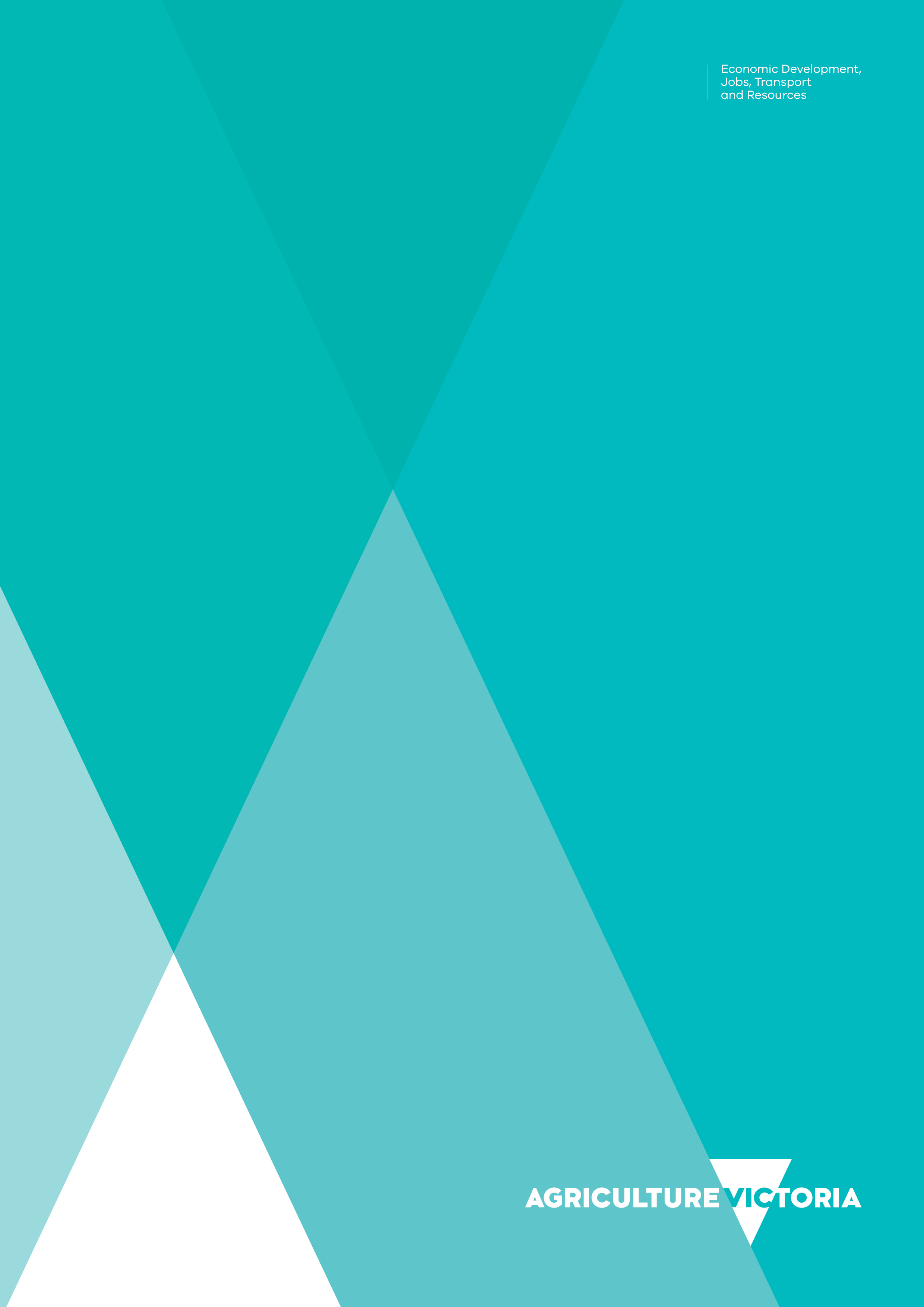 Summary of Projects 
2015-16Swine Compensation Fund overviewVictoria's Swine Compensation Fund (SCF)  is established under the Livestock Disease Control Act 1994. The fund collects livestock duties paid on the sale of pigs or the carcasses of pigs under the Duties Act 2000.The SCF receives approximately  $0.16 for each pig or each carcass sold.Money in the Fund may be invested in any manner in which money may be invested under the Trustee Act 1958 or any other manner that the appropriate Minister approves.The Minister for Agriculture must not make a payment from the fund unless the Minister has considered any relevant recommendations from the Swine Industry Projects Advisory Committee (SIPAC).Committee membersThe SIPAC has been established to provide advice to the Minister for Agriculture on any proposed project for which payments should be made from the SCF and any other matter referred to it by the Minister.Under Section 87 (3) of Livestock Disease Control Act 1994, the SIPAC comprises five members appointed by the Minister as follows:3 are chosen from a panel submitted to the Minister by the Victorian Farmers Federation of the names of at least 5 people whom the Federation considers to represent the swine industry in Victoria; 2 are officers of the Department of Economic Development, Jobs, Transport and Resources (DEDJTR). TABLE 1:  Swine Industry Projects Advisory Committee membership2015-16 year in reviewFunding from the Swine Compensation FundIn 2015-16 the Swine Compensation Fund funded one project.TABLE 2:  Projects funded by the Swine Compensation Fund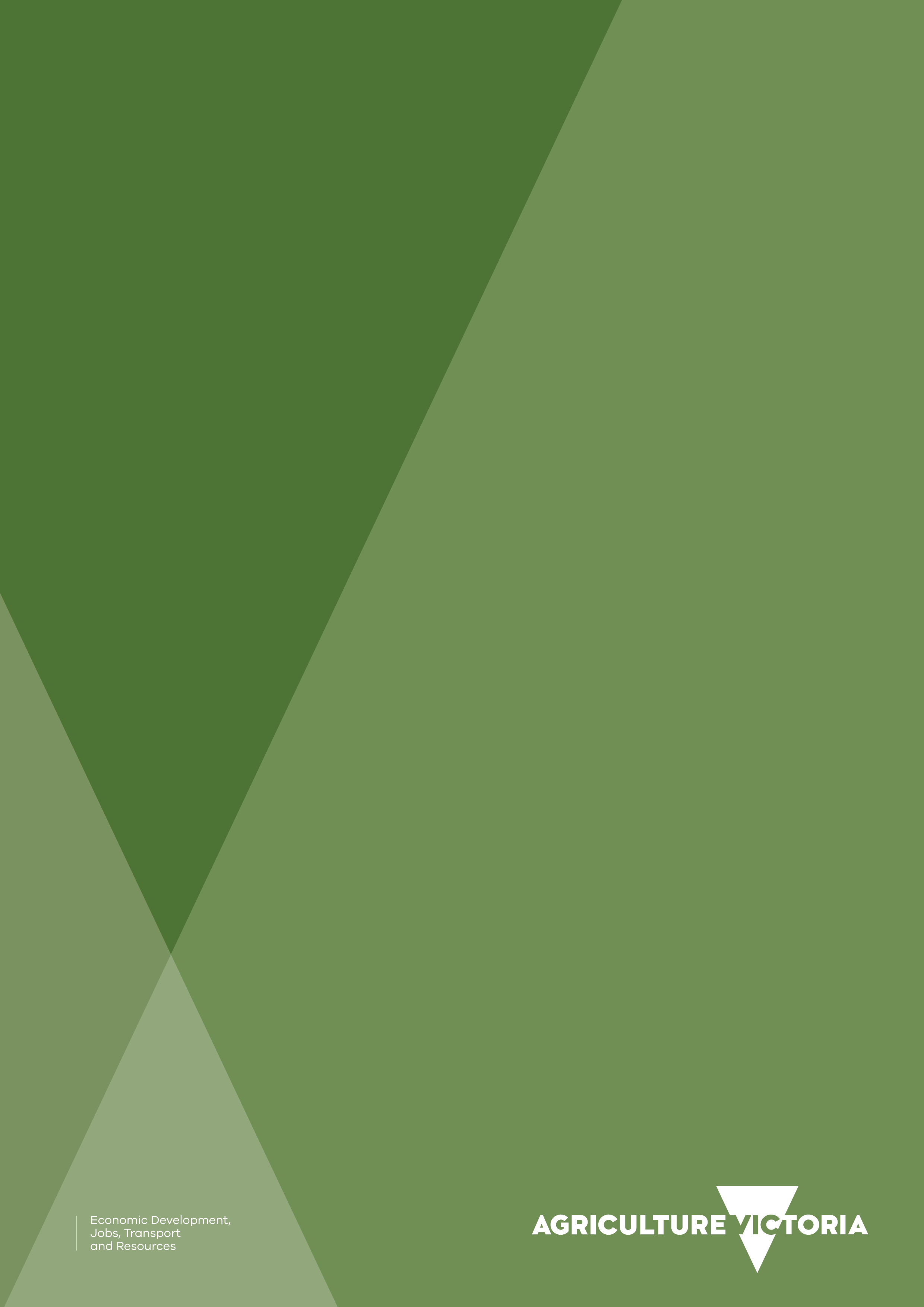 RepresentationRepresentativeVictorian Farmers FederationMr John Bourke, Livestock GroupDr Patricia Mitchell, Livestock Group Mr Tim Kingma, Livestock Group State GovernmentMs Cassandra Meagher, Executive Director, Agriculture Victoria (Chair)Dr Rachael Holmes, Senior Officer, Animal Welfare, Agriculture VictoriaProjectObjectiveAdministered byFund Use2015-16 budgetMemorandum of Understanding between the Department (DEDJTR) and the Swine Industry Projects Advisory CommitteeThe SCF contributed $250,000 in the 2015-16 financial year to the Pig Services Centre (PSC) to support the ongoing development of close and grounded links with the pig industry and other parts of DEDJTR. The PSC worked with industry to minimise the risk of major emergency disease outbreaks and biosecurity threats in a bid to enhance the profitability of Victoria’s pig industry.Agriculture VictoriaSCFMinister approved project$250,000